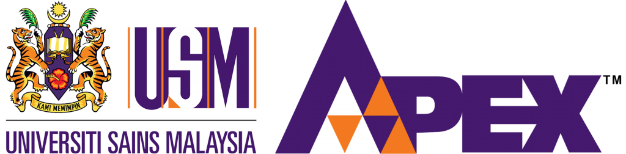 SCHOOL OF MATHEMATICAL SCIENCESFINAL YEAR PROJECT FORMSEMESTER 1 / 2ACADEMIC SESSION 2021/2022PART A: STUDENT INFORMATIONCourse Code: MSG491/6Name and Matrix No.:.............................................................................................................................................Program (please mark): Applied Statistics/ Mathematical Modelling/ Mathematics & Economics/ Operations Research.............................................................................................................................................Program (please mark): Applied Statistics/ Mathematical Modelling/ Mathematics & Economics/ Operations Research Field of project (please mark): Applied Statistics/ Mathematical Modelling/ Mathematics & Economics/ Operations Research INSTRUCTION TO STUDENTS(Please email the completed form to shidah@usm.my)